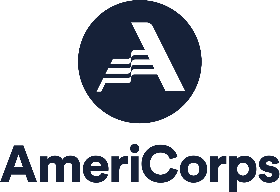 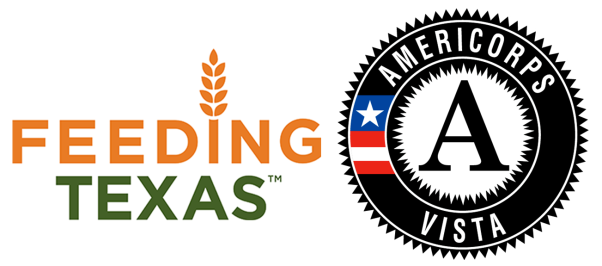 South Plains Food Bank, IncPosition: Community Capacity Corps - SPFB Community Impact Summer AssociateLocations : Lubbock, TXService Dates: June 9, 2022 – August 17, 2022Application Deadline: May 20, 2022Feeding Texas leads a unified effort for a hunger-free Texas. Summer Associate VISTAs will work on the front lines in the fight against hunger by supporting innovative programs focused on alleviating the upstream causes and downstream effects of food insecurity.As the Community Impact Summer Associate, you will help the South Plains Food Bank fight hunger in West Texas by providing logistical support for the Food Distribution Program. Duties & ResponsibilitiesAssist prospective current Clientele with enrollment with Food Assistance. Follow up with clients regarding their Food Assistance application at point of approval or denial. Maintain client records within the Charity Tracker data base of all client contacts and information. Work in conjunction with all staff to maximize relationships with current and potential partners. Assists CARE Unit in speaking to clients at their vehicle. Performs other duties as assigned.Program BenefitsChoice of Education Award or Cash Stipend upon completion of ServiceLiving Allowance QualificationsAccess to reliable transportation, personal vehicle recommended.Minimum 18 years of ageResponsible for finding own housingWork Schedule: Monday—Friday 	8 hours daily / 40 hours weekly (8:00am—4:30pm)Contact Ruby Leal Sanchez at (806) 763-3003 Ext: 139 or rsanchez@spfb.orgPlease apply directly at: Indeed.comSpfb.org/careers